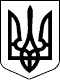 Новосанжарська селищна радаПолтавського району Полтавської області(сімнадцята сесія восьмого скликання)Р І Ш Е Н Н Я24 грудня 2021 року                       смт Нові Санжари                                        № 90Про затвердження проєкту землеустроющодо відведення земельної ділянки площею 2,0000 га для ведення особистогоселянського господарства громадянинуДерев’янку І.Г. в межах с. Супротивна БалкаКеруючись статтями 12, 33, 118, 122 Земельного кодексу України, статтею 50 Закону України «Про землеустрій», пунктом 34 статті 26 Закону України «Про місцеве самоврядування в Україні», розглянувши заяву громадянина Дерев’янка Івана Григоровича про затвердження проєкту землеустрою щодо відведення земельної ділянки площею 2,0000 га та передачу її у власність, для ведення особистого селянського господарства в межах с. Супротивна Балка, Полтавського району, Полтавської області, виготовлений ФОП Котелевським М.О., витяг з Державного земельного кадастру про земельну ділянку від 16.09.2021 року, враховуючи висновки галузевої постійної комісії селищної ради,селищна рада вирішила:		1. Затвердити громадянину Дерев’янку Івану Григоровичу проєкт землеустрою щодо відведення земельної ділянки для ведення особистого селянського господарства площею 2,0000 га, кадастровий номер 5323486800:00:003:0104, що знаходиться в межах с. Супротивна Балка, Полтавського району, Полтавської області.2. Передати у власність громадянину Дерев’янку Івану Григоровичу земельну ділянку площею 2,0000 га (рілля), кадастровий номер 5323486800:00:003:0104, для ведення особистого селянського господарства, що знаходиться в межах с. Супротивна Балка, Полтавського району, Полтавської області.3. Громадянину Дерев’янку І.Г. зареєструвати земельну ділянку відповідно до чинного законодавства.4. Громадянину Дерев’янку І.Г. використовувати земельну ділянку за цільовим призначенням.Селищний голова                                                            Геннадій СУПРУН